Dear Senior Parents:Cloisterette YearbookParent patrons are advertising spaces that can send graduation wishes and act as a special tribute to the years of hard work and love that have shaped your child's future. They are also a great way to show support or send your soon-to-be graduate a personal message. Please consider placing a parent patron for your child in the 2022/2023 edition of the Cloisterette yearbook.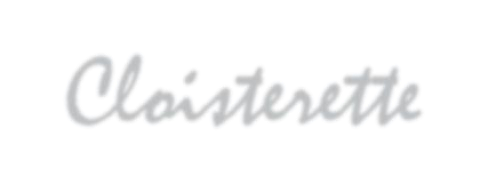 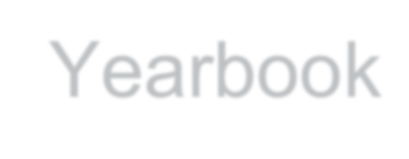 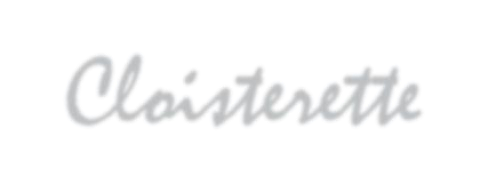 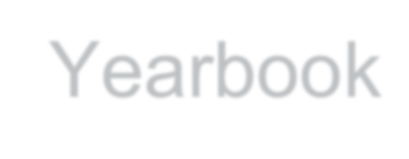 In the space, you may include pictures of your child and write them a message. We offer different sized ads. All advertisement spaces will be printed in color. All the money made selling parent patrons is used to support the production of the yearbook. Examples can be seen below. Please see the order form on the back of this page for more details.If you are interested in purchasing a patron in the yearbook, please use this link http://jostensyearbooks.com/?ref=A07177100 to access Jostens.com and scroll down to the “yearbook recognition ads” or use the back of this form and return to the senior high school by Friday, January 13th, 2023. If you submit a paper order after this date, we cannot guarantee they will make the printing deadline.Thank you,Gabby RiosStudent Business ManagerPicture guidelines:You can submit any size photo. We will make it fit the ad size. We do recommend vertical/portrait-oriented photos for 1/8 page ads.Please, no pictures printed on non-photo paper; the quality will be poor.You may e-mail digital photo files to the email address on the order form.Photos will be returned at graduation in the graduation packet.Quarter page example (actual space a bit larger)	Eighth page examples (actual spaces a bit larger)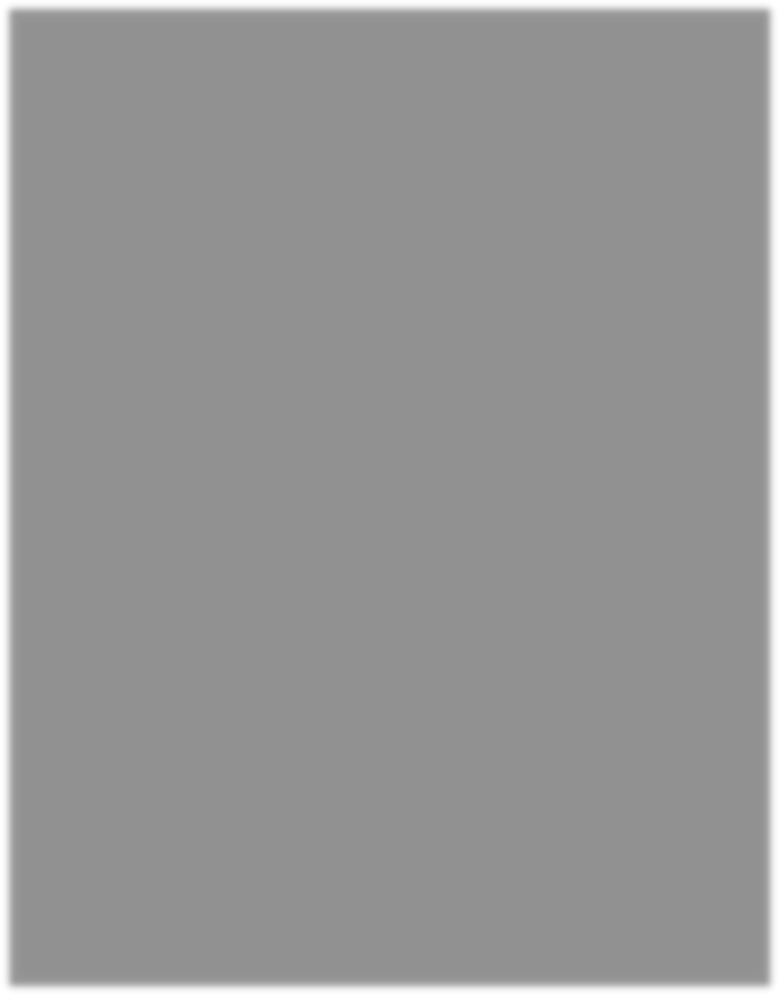 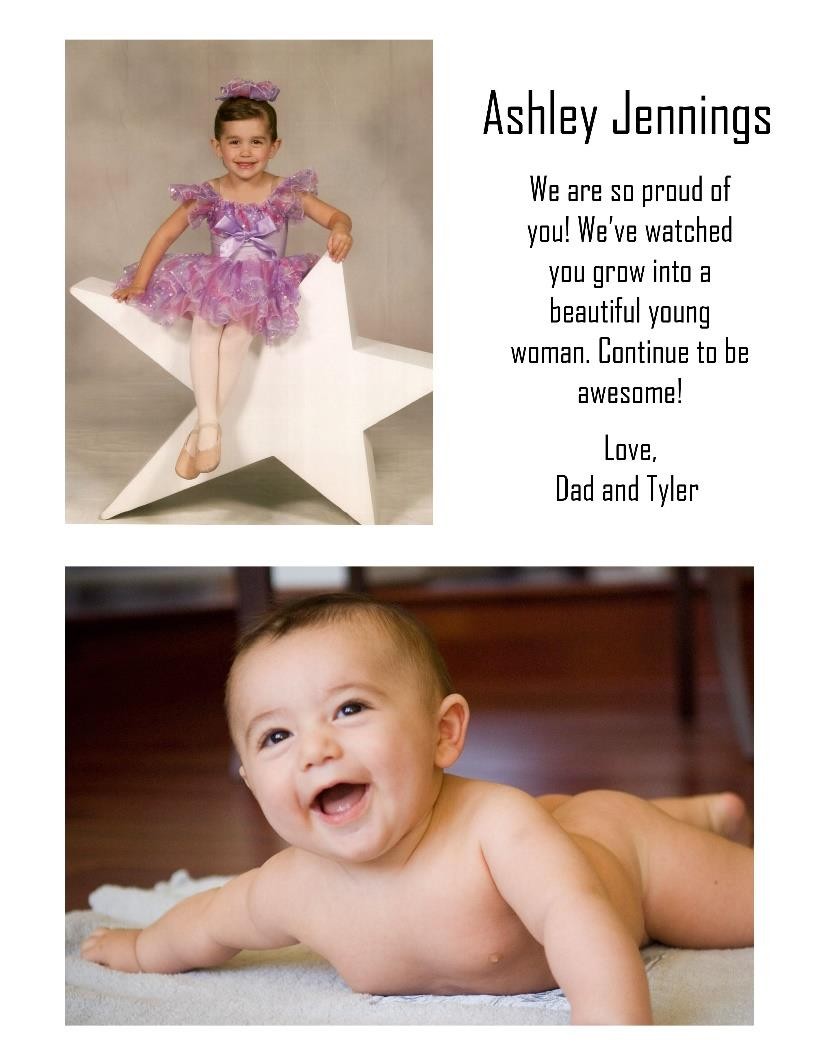 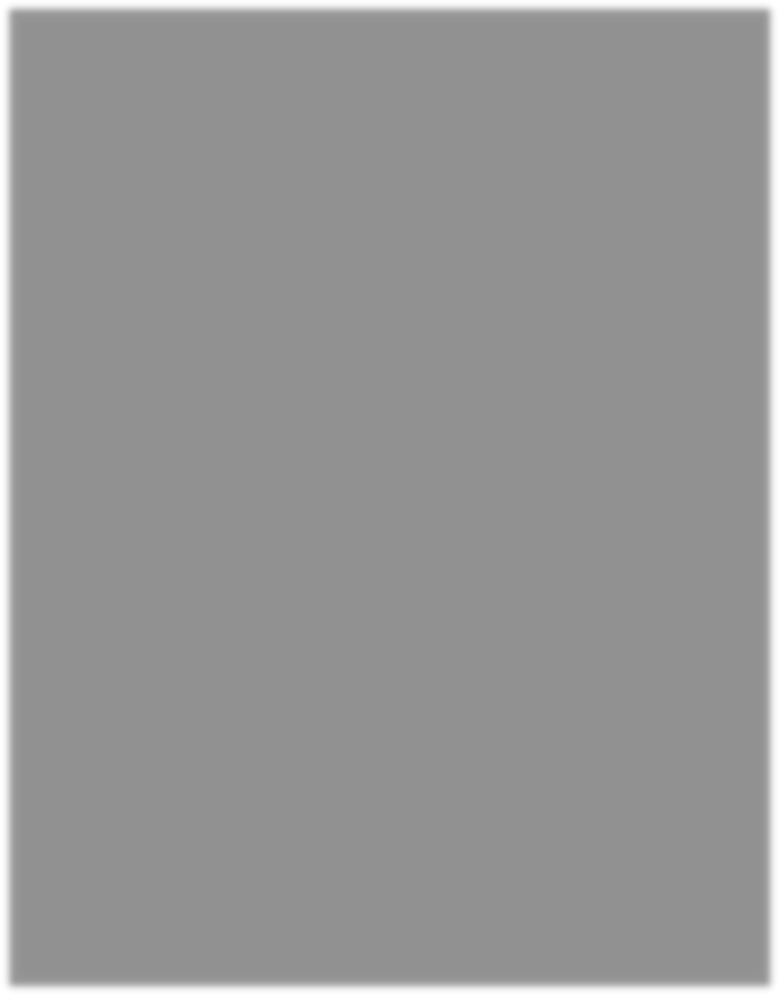 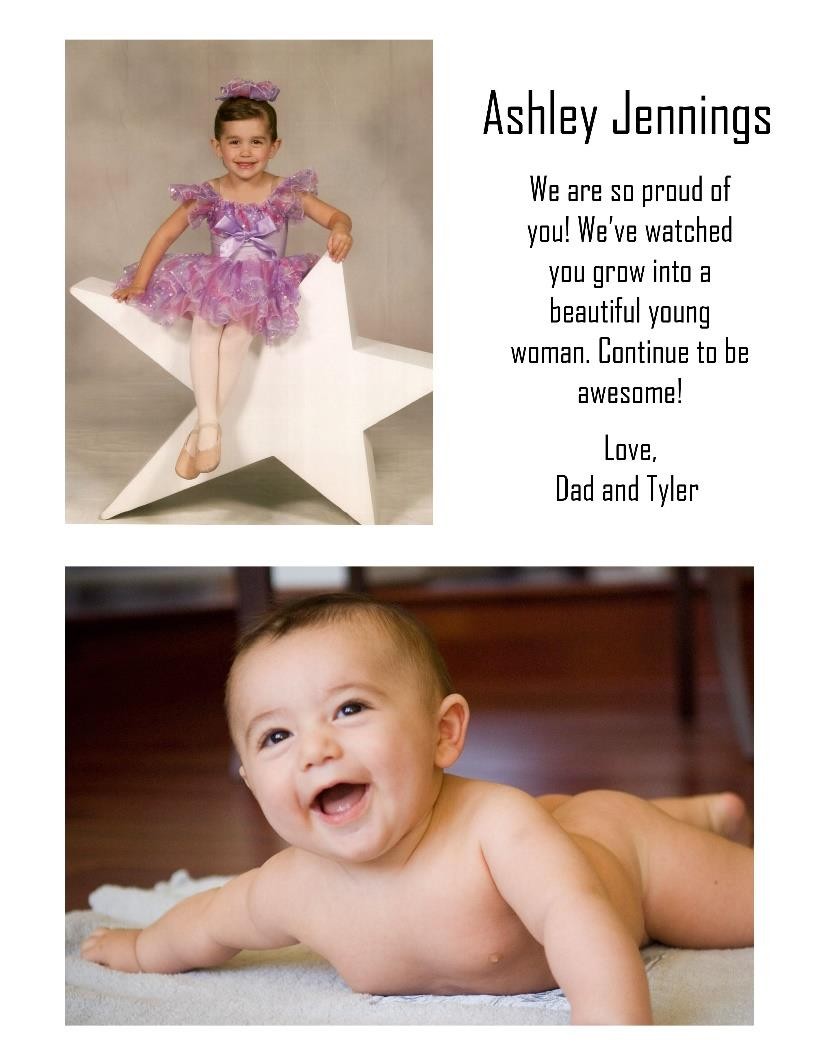 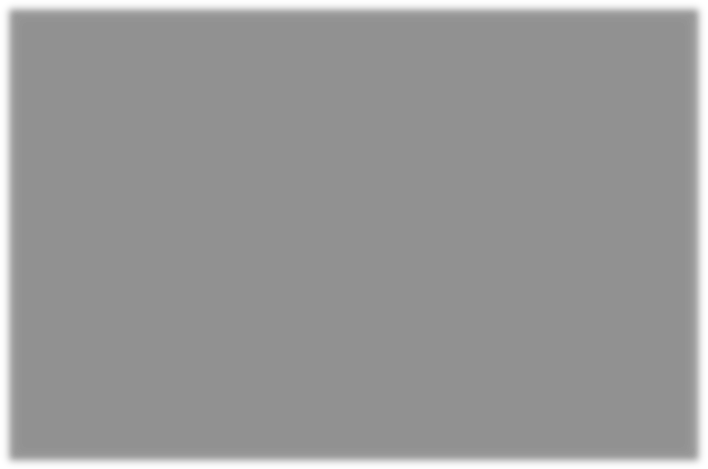 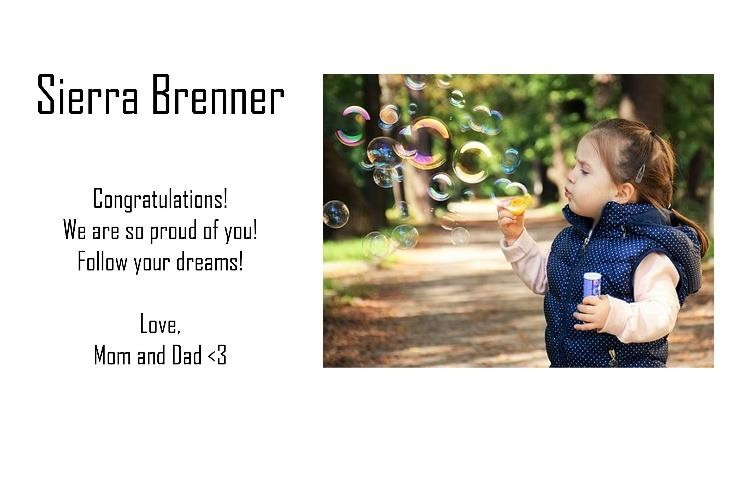 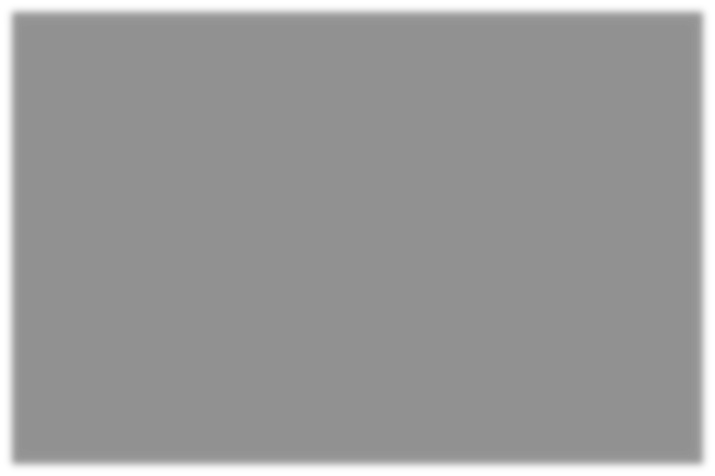 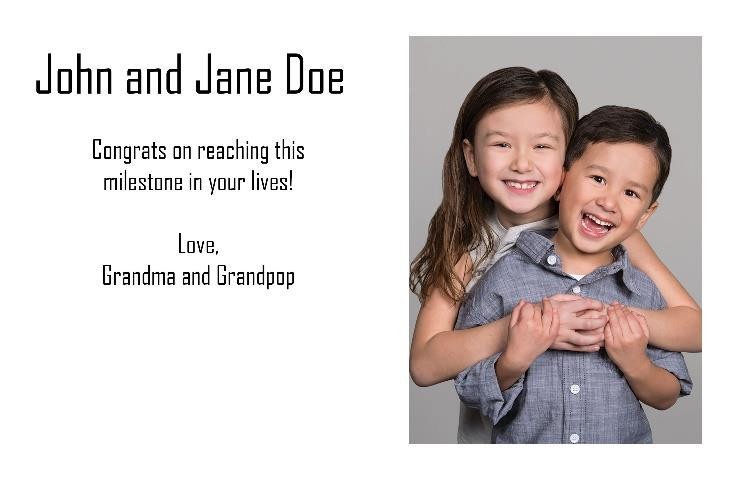 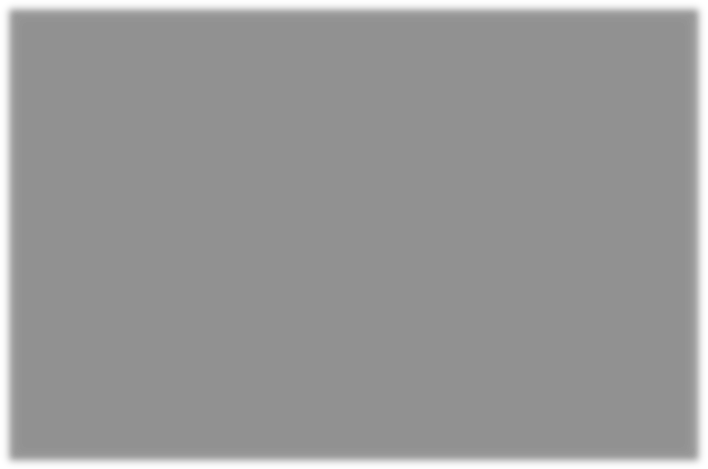 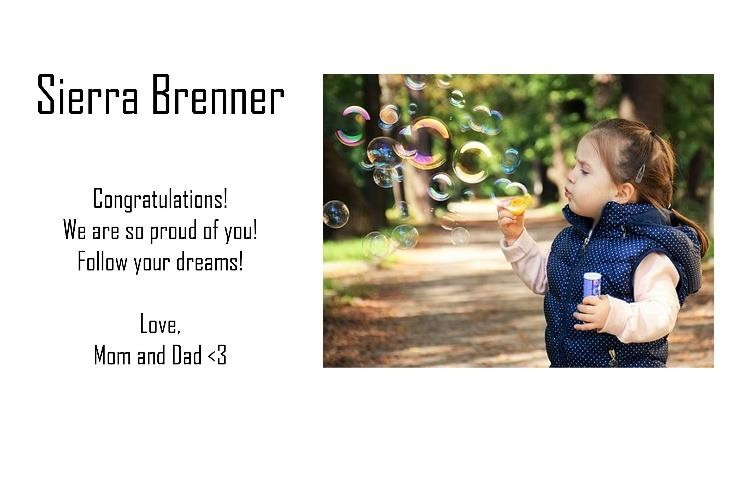 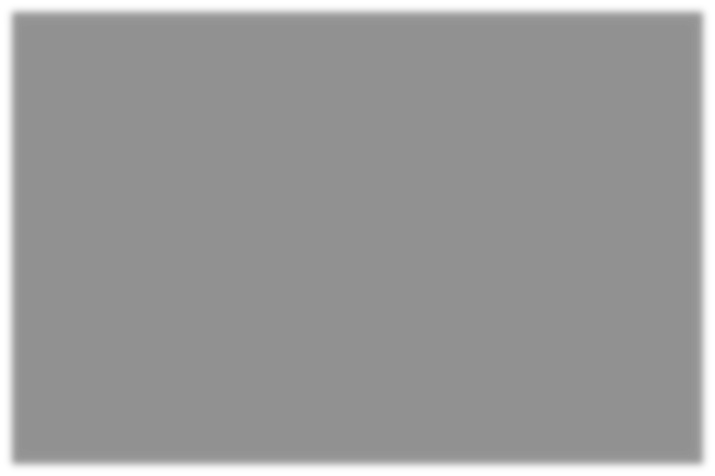 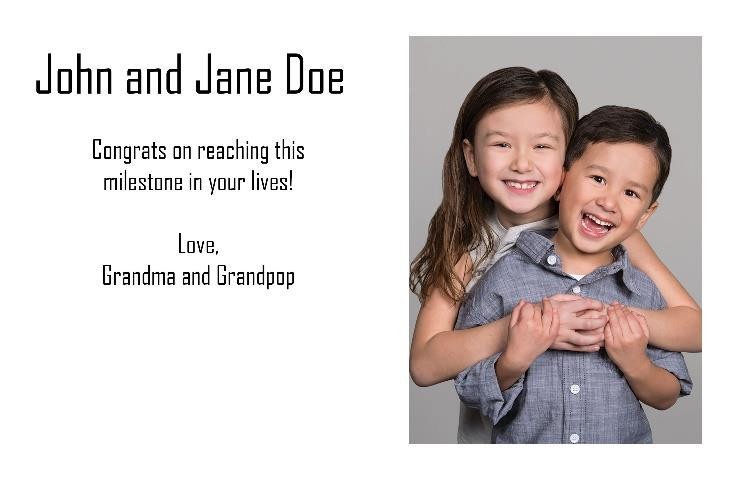 Please fill out the following information:Please fill out the following information:Please fill out the following information:Please fill out the following information:Please fill out the following information:Name of StudentThis is how the name will appear on the patron.Name of StudentThis is how the name will appear on the patron.Name and email of Parent:The email address is helpful if we have questions.Name and email of Parent:The email address is helpful if we have questions.NameNameE-Mail AddressAddress where photo can be returned; otherwise the photo will be returned on graduation night.Address where photo can be returned; otherwise the photo will be returned on graduation night.Ad size (please check one)Early Pricing through: November 30th            	Eighth page ($45)              1 picture and approx. 30 words 	Quarter page ($80)            1 or 2 pictures and approx. 75 words	Half page ($150)              2-4 pictures and approx. 75 words 	Whole page ($280)           Several pictures and long textEarly Pricing through: November 30th            	Eighth page ($45)              1 picture and approx. 30 words 	Quarter page ($80)            1 or 2 pictures and approx. 75 words	Half page ($150)              2-4 pictures and approx. 75 words 	Whole page ($280)           Several pictures and long textAfter price increase on:  December 1st	Eighth page ($65)              1 picture and approx. 30 words 	Quarter page ($100)            1 or 2 pictures and approx. 75 words	Half page ($170)              2-4 pictures and approx. 75 words 	Whole page ($300)           Several pictures and long textAfter price increase on:  December 1st	Eighth page ($65)              1 picture and approx. 30 words 	Quarter page ($100)            1 or 2 pictures and approx. 75 words	Half page ($170)              2-4 pictures and approx. 75 words 	Whole page ($300)           Several pictures and long textMessage:Message:Message:Message:Message:Please make checks payable to “EASD” and write “yearbook” in the memo line Send checks to:Ephrata High SchoolAttn: Yearbook Parent Patrons 803 Oak BlvdEphrata, PA 17522Please make checks payable to “EASD” and write “yearbook” in the memo line Send checks to:Ephrata High SchoolAttn: Yearbook Parent Patrons 803 Oak BlvdEphrata, PA 17522Please make checks payable to “EASD” and write “yearbook” in the memo line Send checks to:Ephrata High SchoolAttn: Yearbook Parent Patrons 803 Oak BlvdEphrata, PA 17522Please make checks payable to “EASD” and write “yearbook” in the memo line Send checks to:Ephrata High SchoolAttn: Yearbook Parent Patrons 803 Oak BlvdEphrata, PA 17522Please make checks payable to “EASD” and write “yearbook” in the memo line Send checks to:Ephrata High SchoolAttn: Yearbook Parent Patrons 803 Oak BlvdEphrata, PA 17522If you want to submit digital pictures, please email them to EHSyearbook@easdpa.orgPlease name, or rename, the picture file with the student’s name. Thank you! ex.	JoeSmith.jpgQuestions concerning parent patrons can be emailed to Amanda Nace at the above address or you can call 717-721-1478 ext. 19134.If you want to submit digital pictures, please email them to EHSyearbook@easdpa.orgPlease name, or rename, the picture file with the student’s name. Thank you! ex.	JoeSmith.jpgQuestions concerning parent patrons can be emailed to Amanda Nace at the above address or you can call 717-721-1478 ext. 19134.If you want to submit digital pictures, please email them to EHSyearbook@easdpa.orgPlease name, or rename, the picture file with the student’s name. Thank you! ex.	JoeSmith.jpgQuestions concerning parent patrons can be emailed to Amanda Nace at the above address or you can call 717-721-1478 ext. 19134.If you want to submit digital pictures, please email them to EHSyearbook@easdpa.orgPlease name, or rename, the picture file with the student’s name. Thank you! ex.	JoeSmith.jpgQuestions concerning parent patrons can be emailed to Amanda Nace at the above address or you can call 717-721-1478 ext. 19134.If you want to submit digital pictures, please email them to EHSyearbook@easdpa.orgPlease name, or rename, the picture file with the student’s name. Thank you! ex.	JoeSmith.jpgQuestions concerning parent patrons can be emailed to Amanda Nace at the above address or you can call 717-721-1478 ext. 19134.Very Important!!!! Please make sure you have included the following: 	Photograph(s)	 	Message (if on a separate page)	 	PaymentVery Important!!!! Please make sure you have included the following: 	Photograph(s)	 	Message (if on a separate page)	 	PaymentVery Important!!!! Please make sure you have included the following: 	Photograph(s)	 	Message (if on a separate page)	 	PaymentVery Important!!!! Please make sure you have included the following: 	Photograph(s)	 	Message (if on a separate page)	 	PaymentVery Important!!!! Please make sure you have included the following: 	Photograph(s)	 	Message (if on a separate page)	 	Payment